اختبارات انتقاء لاعبي الجمباز الناشئين 1- الأدوات المطلوبة لتنفيذ الاختبار :   ساعة إيقاف . متر قياس .  عقلة .  حصان .  عقل حائط . 2- الإجراءات العامة :   تؤدى الاختبارات حسب ترتيب كتابتها . تؤدى الاختبارات متصلة في يوم واحد . تشرح الاختبارات للناشئين . يؤدى نموذج أمام الناشئين في بداية كل اختبار . 3- نظام الدرجات والتقدير :  كل اختبار من خمسة درجات موزعة كالآتي :  5 = ممتاز 4 = جيد 3 = متوسط 2 = ضعيف 1 = ضعيف جداً تحتسب درجات كل اختبار على حده تحتسب درجات كل مجموعة من مجموعات الاختبار على حده . النتيجة العامة للاختبار هو مجموع ما يحصل عليه الناشئ في كل الاختبارات 60 % هو المستوى المتوسط لكل اختبار وكل مجموعة والمجموع العام . المجموعة الأولى : المرونة  الاختبار الأول :  ( جلوس طولا ) ثنى الجذع أماماً أسفل . الاختبار الثاني :   رقود قرفصاء وعمل كوبري ( قبة )  الاختبار الثالث : ( وقوف – الجانب مواجه – الذارعان جانباً ) رفع الرجل أماماً عاليا ثم خفضها ورفعها جانبا عاليا فخفضها ثم رفعها خلفا (عقل حائط ) . الاختبار الرابع : ( وقوف ومسك العصا أفقية ) عمل دائرة حول الكتفين . تحتسب الدرجة من نتائج قسمة المسافة بين الكتفين في وضع الذارعين جانباً على المسافة بين القبضتين . المجموعة الثانية : القوة الاختبار الأول : ( انبطاح عال ) ثنى الذارعين ( عقل حائط – مقعد سويدي )الاختبار الثانى : ( تعلق بالمسك من أعلى ) الشد لأعلى ( عقلة ) الاختبار الثالث : ( تعلق بالمسك من أعلى والظهر مواجه ) ثنى الركبتين على الصدر ثم مدهما أماماً فخفضها أسفل ( عقل حائط ) . الاختبار الرابع : ( جلوس طولا فتحا – بالمسك أماماً ) التسلق عاليا لمسافة أربعة أمتار بمساعدة الرجلين  ( حبل رأسي ) . قياسات وزن الجسم وسمك الدهن والطبقة الدهنية القياسات الطولية " سم " القياسات محيط العضد " سم " انقباض وانبساط  " سم " القياسات العرضية " سم " القياسات البدنية قياسات قوة القبضة...... الظهر ...... الرجلين  القياسات البدنية ( السرعة الرشاقة القدرة )القياسات البدنية ( القوة ) القياسات البدنية (  المرونة ) 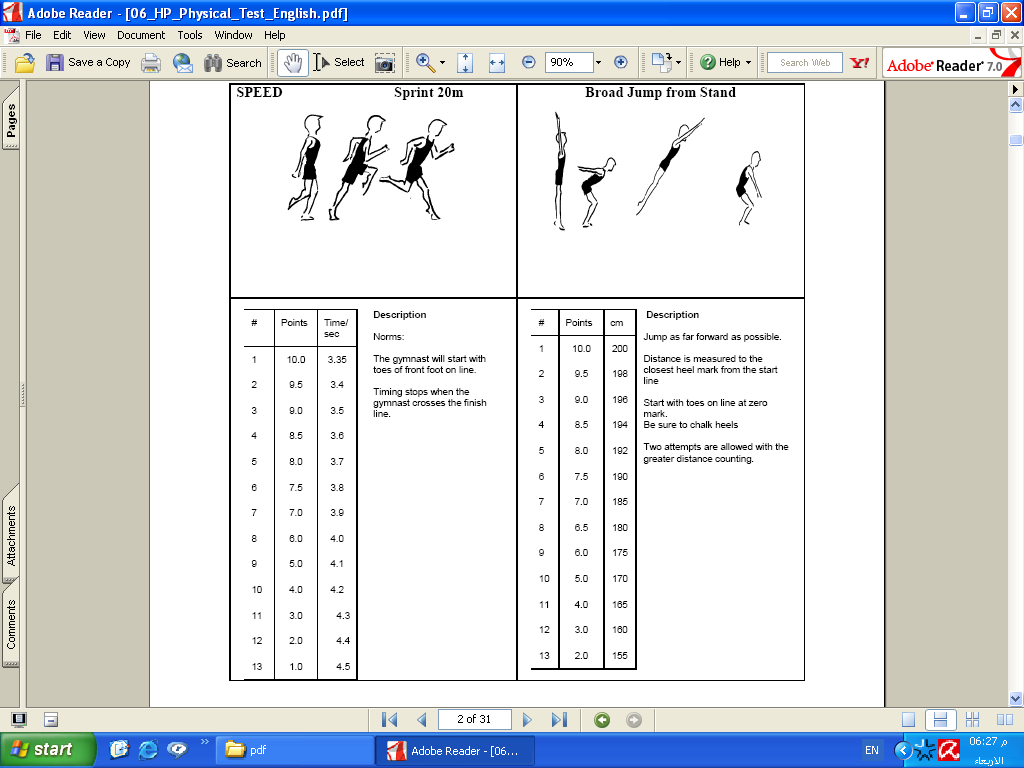 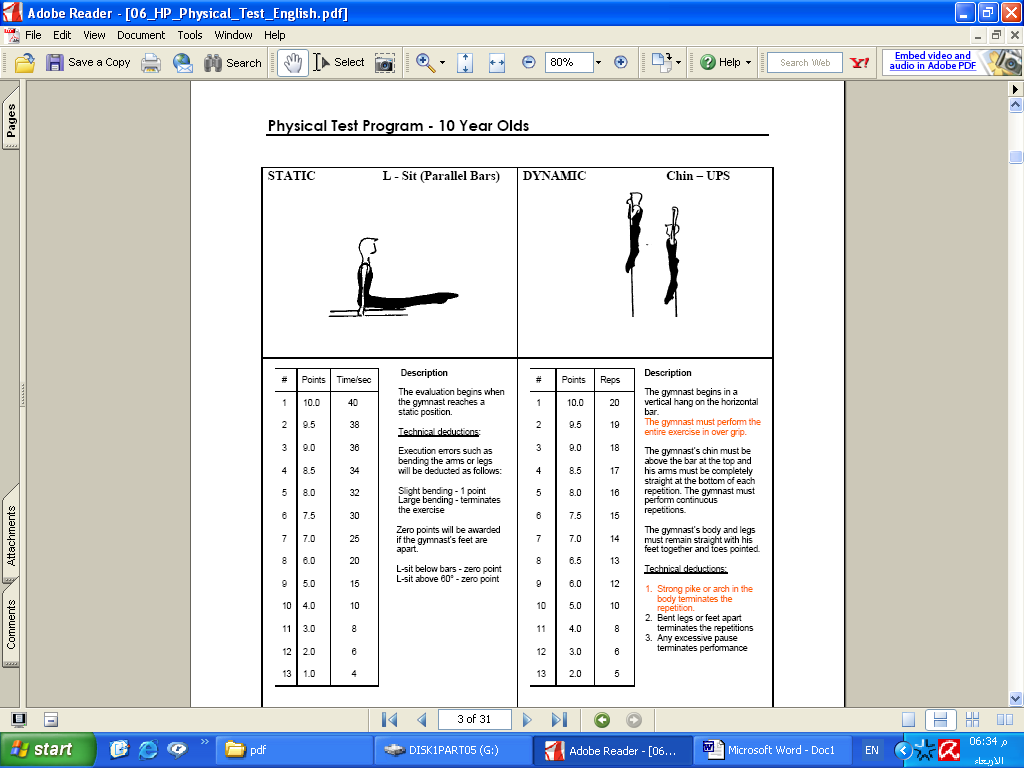 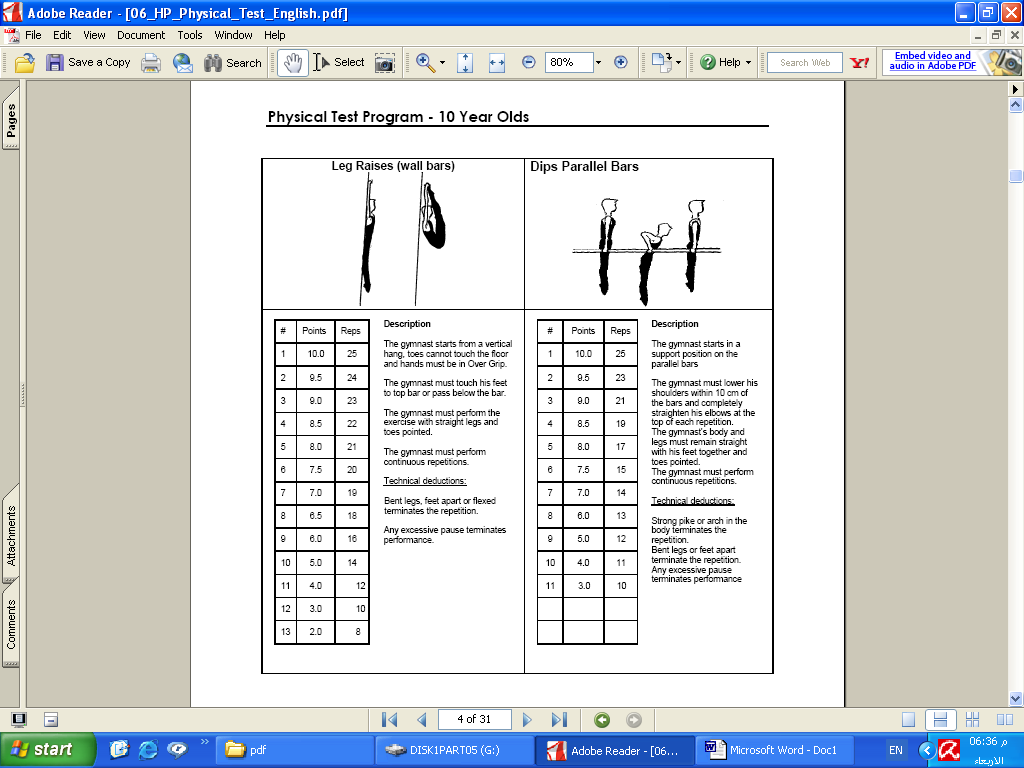 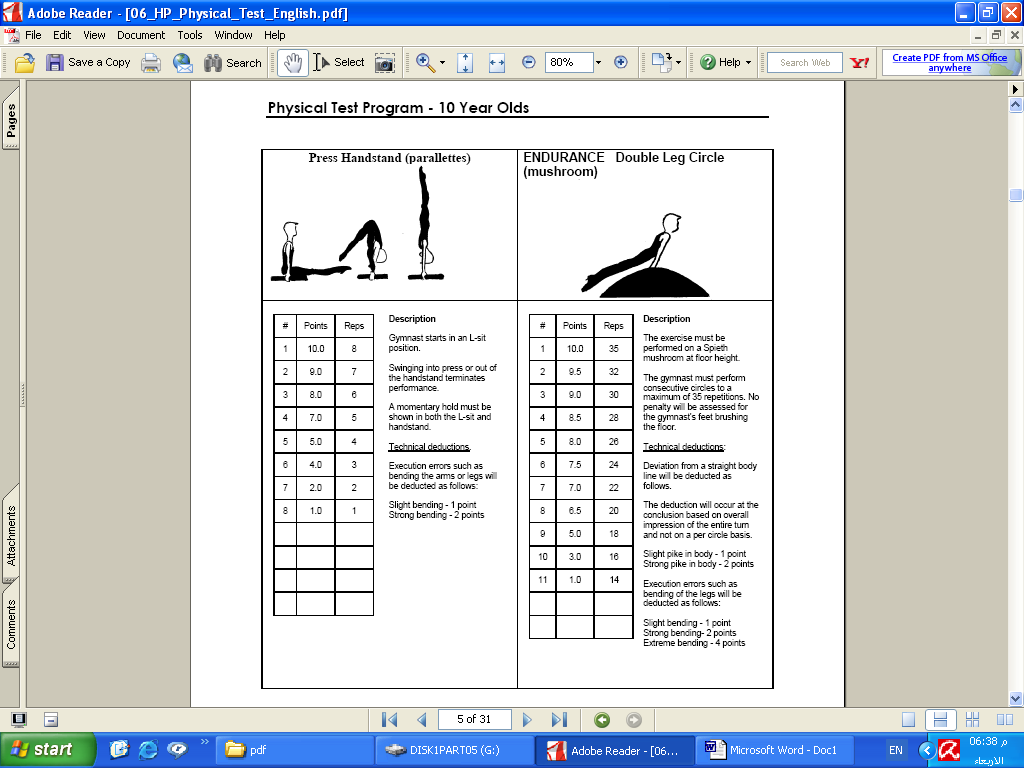 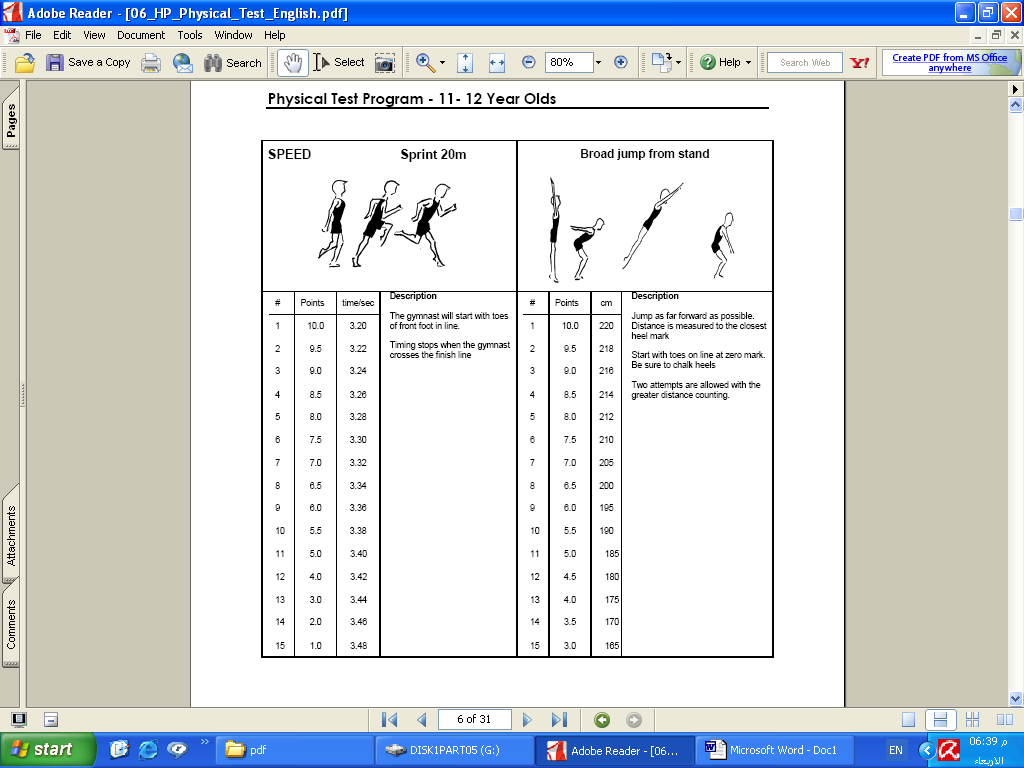 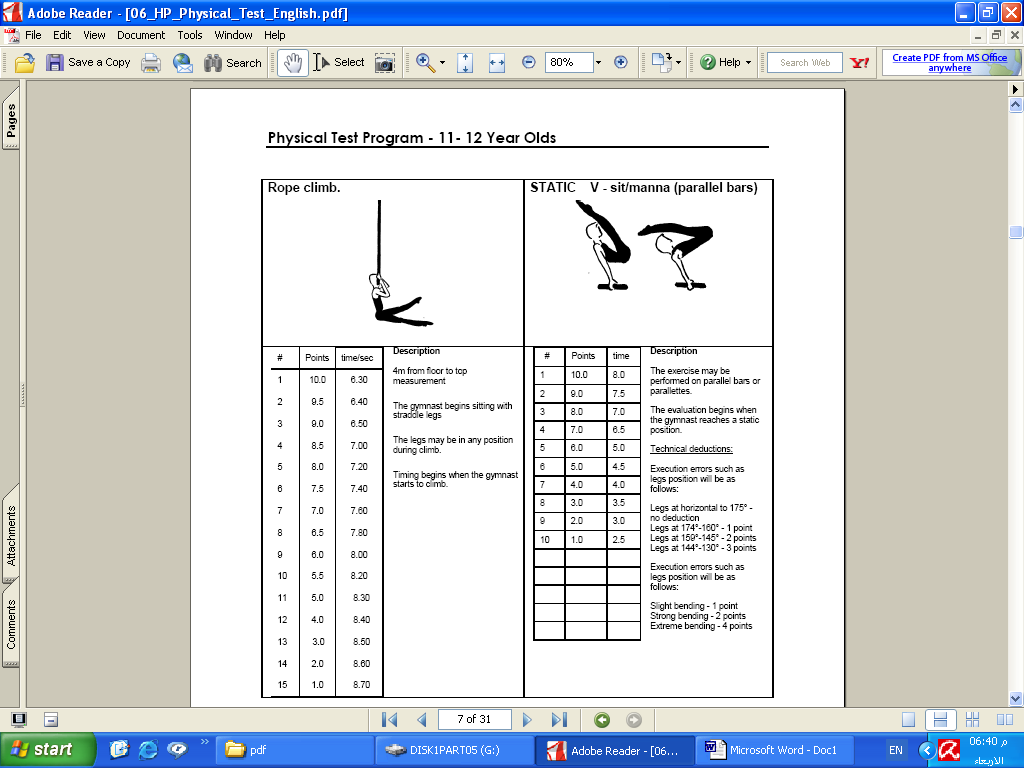 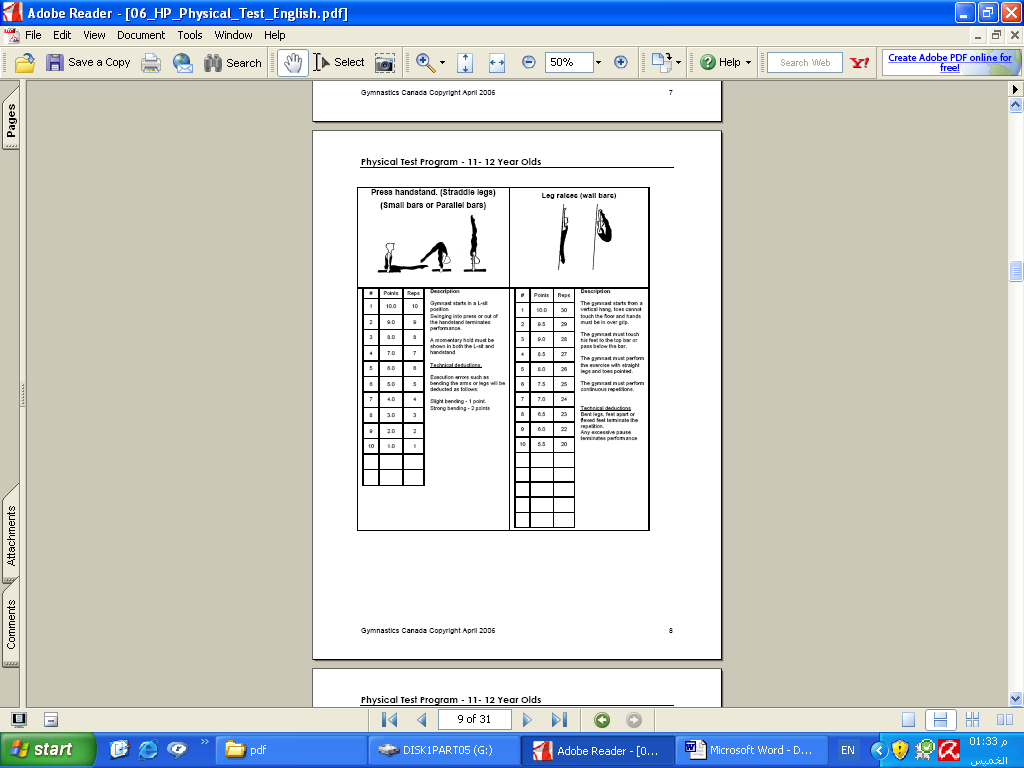 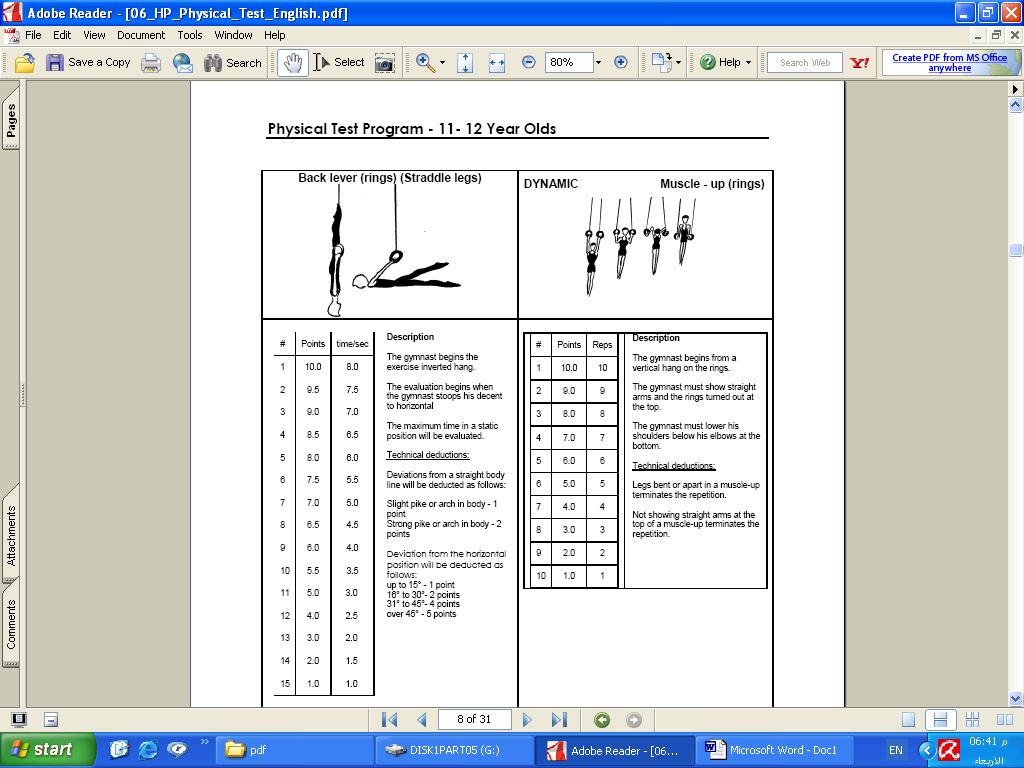 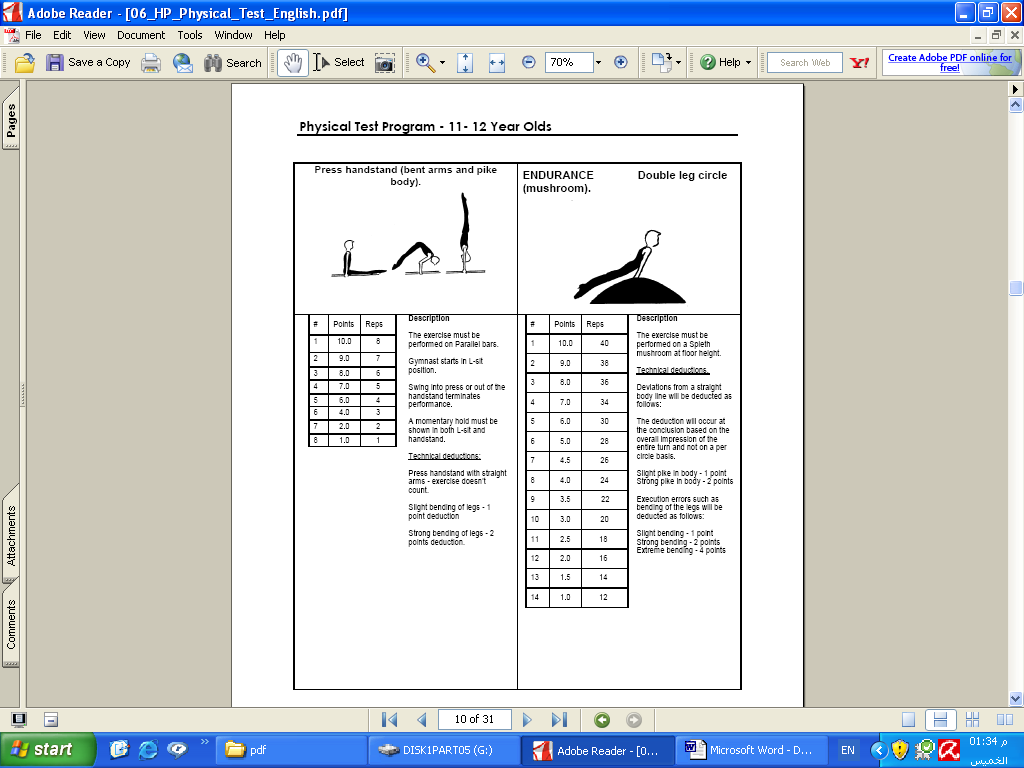 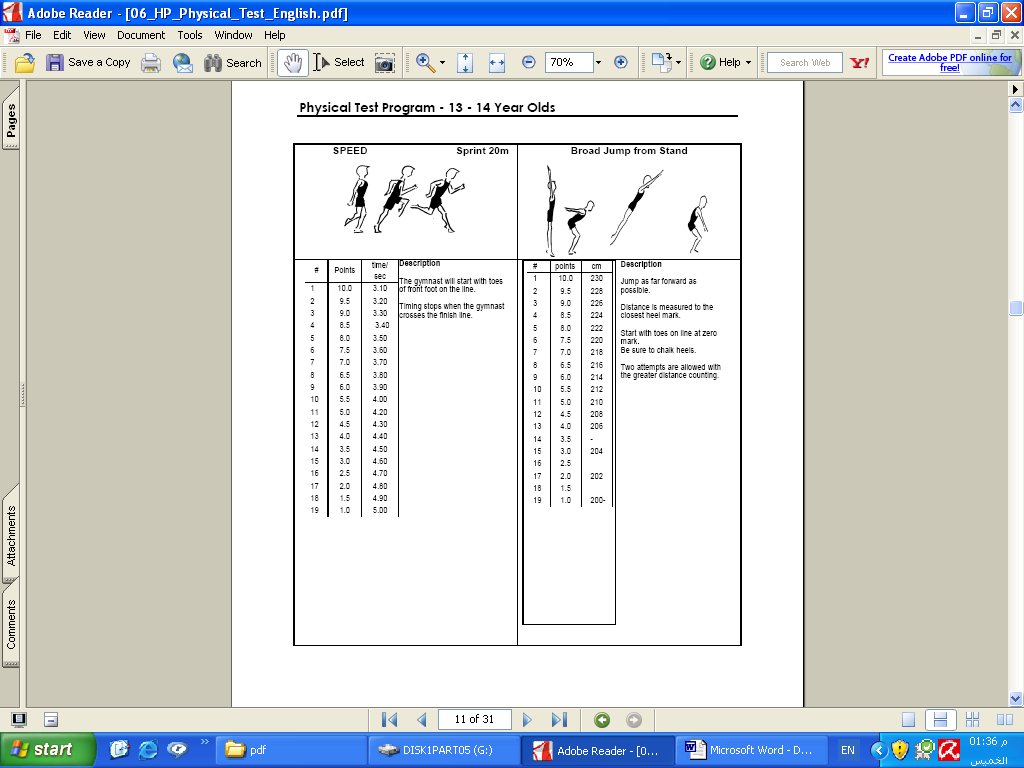 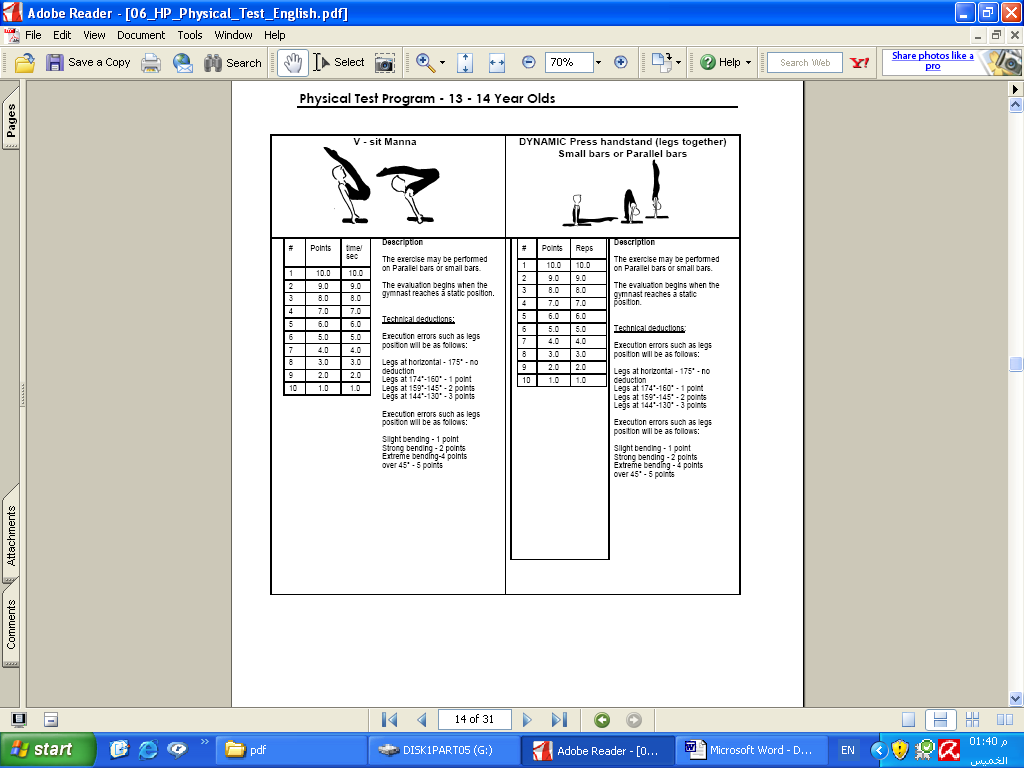 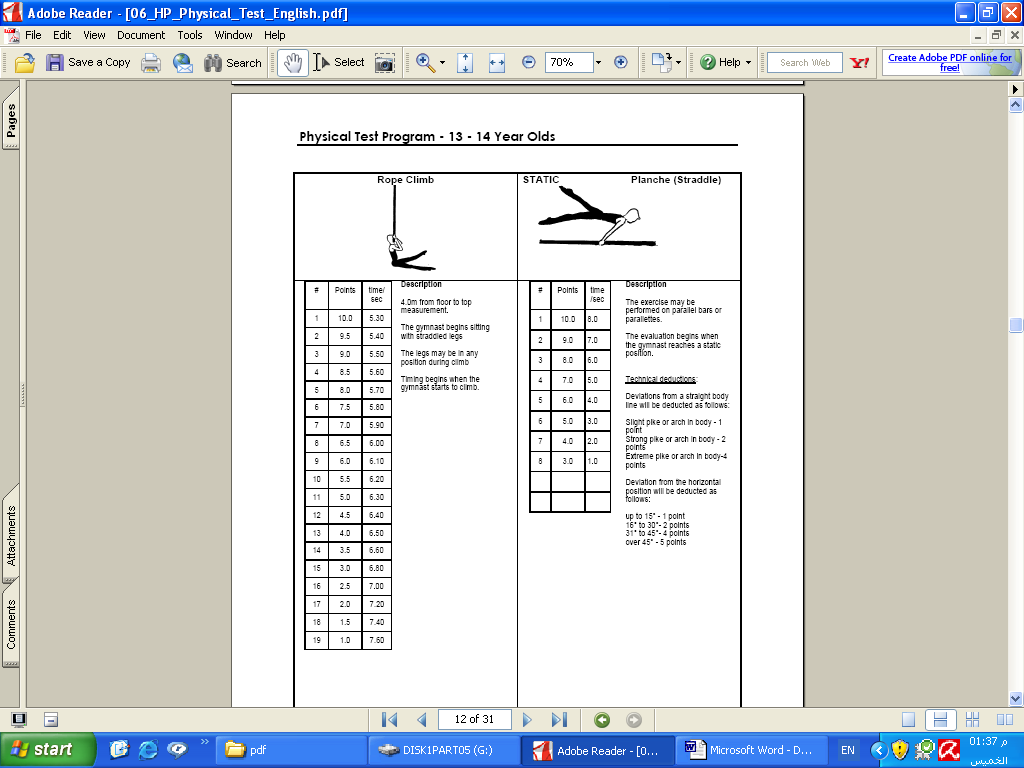 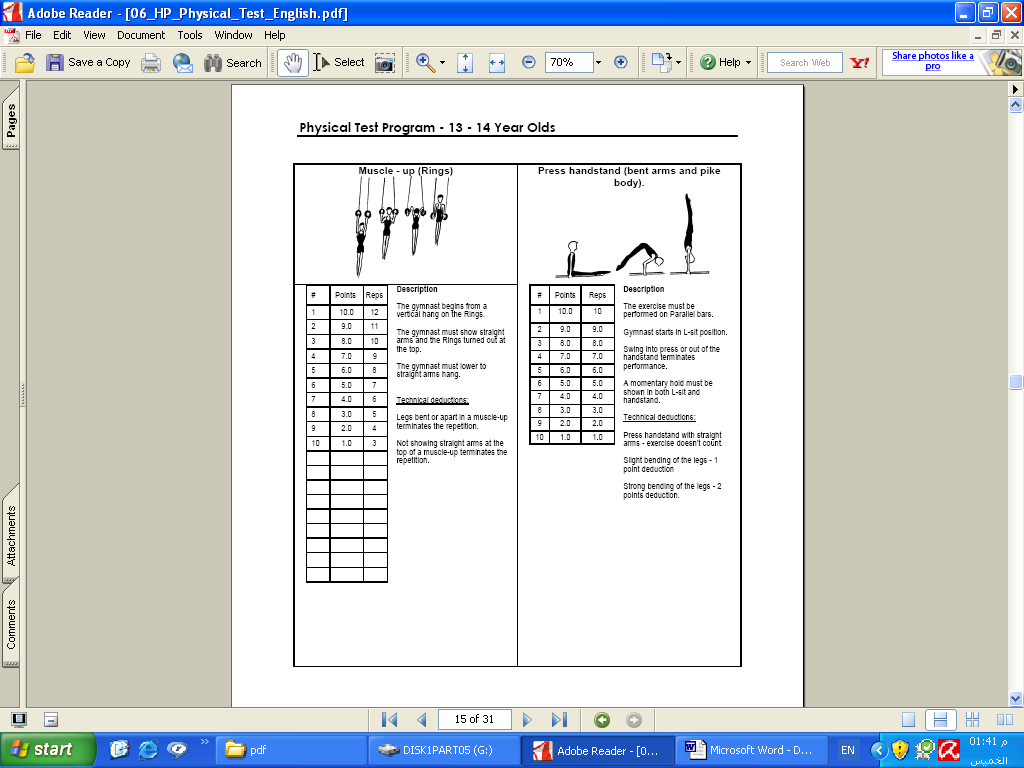 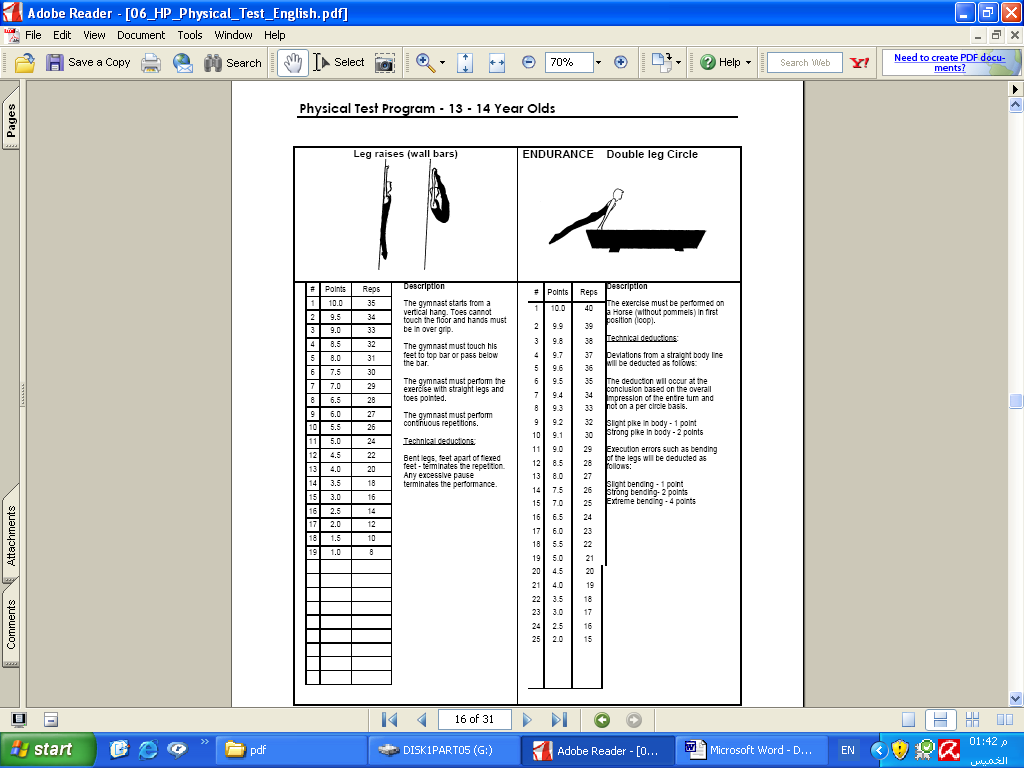 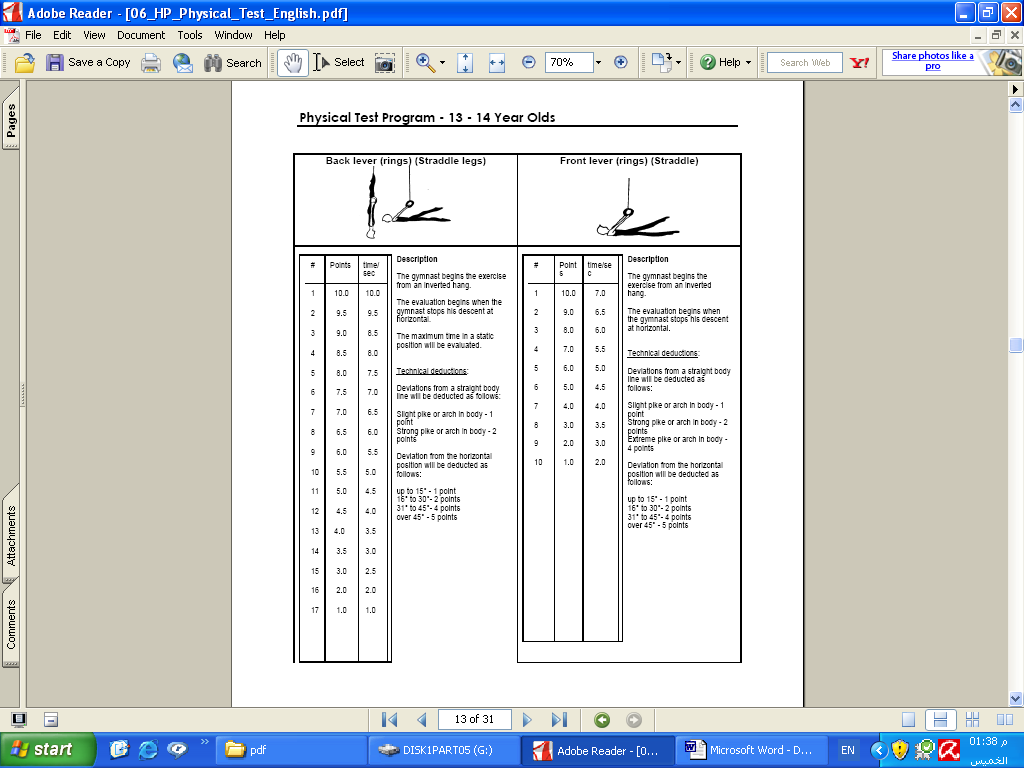 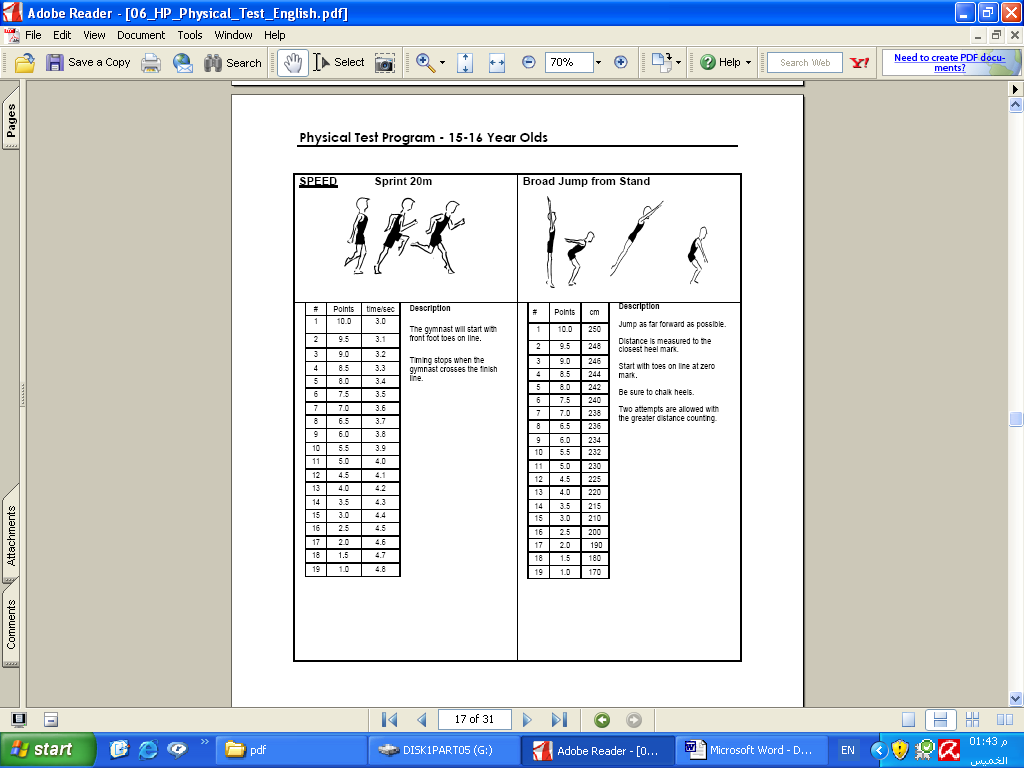 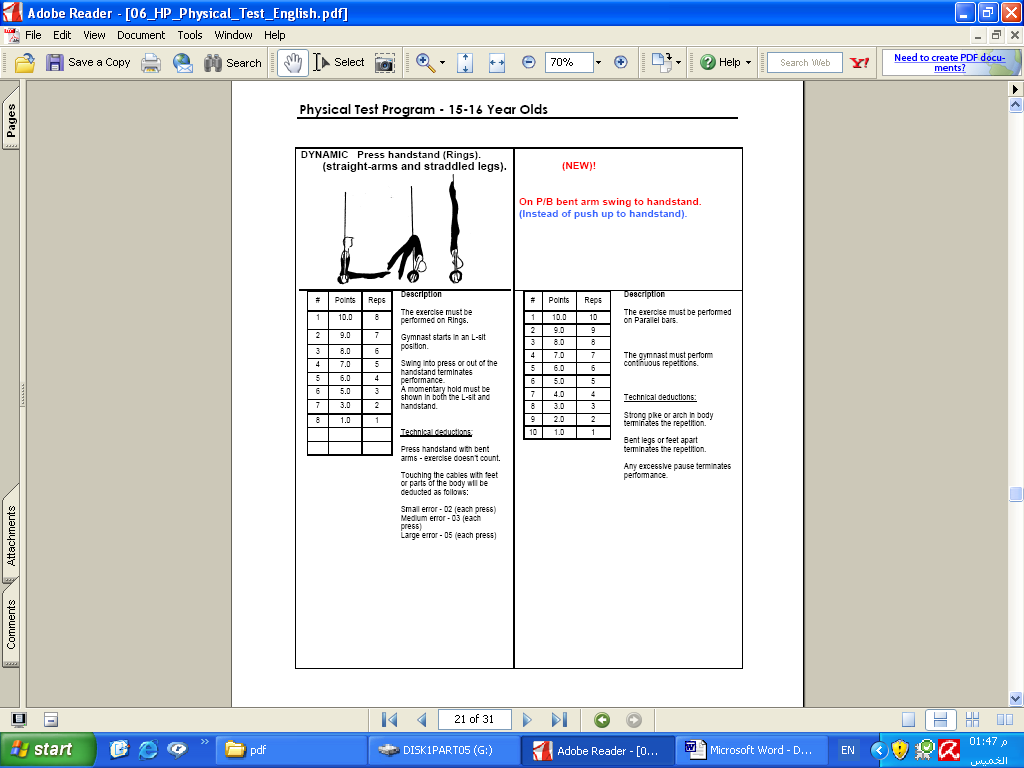 الأداءالدرجةالتقديرإذا لمس الصدر الفخذين مع استقامة الرجلين 5ممتازإذا لمست الرأس الركبة مع استقامة الفخذين  4جيدإذا لمست أصابع اليدين أصابع القدمين 3متوسط إذا لمست أصابع القدمين عند مفصل القدم  2ضعيفإذا لمست أصابع اليدين بداية الساق 1ضعيف جداُ الأداءالدرجةالتقديرإذا كان الذراعان عموديان على الأرض والرجلين مفرودتين 5ممتازإذا كان الذراعان عموديان على الأرض والرجلين مثنيتين قليلاً 4جيدإذا كان الذراعان مائلين والرجلين مفرودتين   3متوسط إذا كان الذراعان مائلين والرجلين مثنيتين قليلاً 2ضعيفإذا كان الذارعان مائلين ومثنيتين قليلاً وكذلك الرجلين1ضعيف جداُالأداءالدرجةالتقديرإذا كانت الرجل في مستوى أعلى من مستوى الحوض 5ممتازإذا كانت الرجل أفقية في مستوى الحوض  4جيدإذا كانت الرجل في مستوى بين الحوض والركبة  3متوسط إذا كانت الرجل في مستوى الركبة أو أعلى قليلاً 2ضعيفإذا كانت الرجل في مستوى أقل من الركبة قليلاً1ضعيف جداُالأداء ( النسبة )الدرجةالتقديرمن 1.9 إلى 21ضعيف جدامن 1.7 إلى 1.82ضعيف من 1.5 إلى 1.6 3متوسط من 1.3 إلى 1.4 4جيدمن 1.1 إلى 1.2 5ممتاز الأداء الدرجةالتقديرمن 16 إلى 17 5ممتازمن 13 إلى 15 4جيدمن 10 إلى 12 3متوسط من 7 إلى 9 2ضعيفمن 4 إلى 6 1ضعيف جداُعدد المرات الدرجةالتقديرمن 9 إلى 10 5ممتازمن 7 إلى 8 4جيدمن 5 إلى 63متوسط من 3 إلى 42ضعيفمن 1 إلى 21ضعيف جداُعدد المرات الدرجةالتقديرمن 8 – 9 5ممتازمن 6 – 7 4جيدمن 4 – 5 3متوسط من 2 – 3 2ضعيفمرة واحدة 1ضعيف جداُالزمن بالثانية الدرجةالتقديرمن 9 إلى 10 5ممتازمن 11 إلى 134جيدمن 14 إلى 15 3متوسط من 16 إلى 17 2ضعيفمن 18 إلى 191ضعيف جداُمالاســـــموزن الجسمسمك الطبقة الدهنيةسمك الطبقة الدهنيةسمك الطبقة الدهنيةسمك الطبقة الدهنيةسمك الطبقة الدهنيةسمك الطبقة الدهنيةمالاســـــموزن الجسمالعضد اماماالعضد خلفاالبطنالظهرالفخذ اماماالفخذ خلفا123456مالاســــــــــــــــــــــــــــــــــــــمطول الجسمطول الجزعطول الفخذطول الساقطول القدمامتداد الزراعين جانباالفرق بين طول الجسم وطول الزراعين جانبا12345678910مالاســـــــــــــممحيط العضد الأيمنمحيط العضد الأيمنفرق الانقباض والانبساط للعضد الأيمنمحيط العضد الأيسرمحيط العضد الأيسرفرق الانقباض والانبساط للعضد الأيسرمالاســـــــــــــمانقباض انبساطانقباضانبساط12345610مالاســــــــــــــــــــــــــــــــــــــمعرض الكتفيناتساع الصدر اماماعمق الصدر امامااتساع الحوضعرض وجة القدمالفرق بين عرض الكتفين والحوض1234مالاســــــمقوة القبضة 100 %قوة القبضة 100 %قوة القبضة 50 %قوة القبضة 50 %الظهرالظهرالرجلينالرجلينمالاســــــماليمنىاليسرىاليمنىاليسرى100%50%100%50 %1234مالاســــــــــــــــــــــــــــــــــــــمرشاقةسرعةقدرةقدرةمالاســــــــــــــــــــــــــــــــــــــمجرى ارتدادي 15 مجرى 20 مالوثب الطويل من الثباتتسلق حبل 4 م123456789مالاســــــــمانبطاح افقىانبطاح افقىثنى الركبتين على الصدر اماما أسفلثنى الجذع خلفا المد عاليا الضغط اماما أسفل لمس الركبتين للمرفقينمالاســــــــمالعضلة ذات الثلاث رؤوس العضديةالعضلة ذات الراسية العضديةالبطنالبطن1234567مالاســــــــــــــــــــــــــــــــــــــممرونة العمود الفقرىمرونة العمود الفقرىمرونة الحوضمرونة الحوضمرونة الحوضمرونة الحوضمرونة الحوضمرونة الحوضمرونة الكتفمالاســــــــــــــــــــــــــــــــــــــمالعمود الفقرى ثنىالعمود الفقرى مدالرجل اليمنىالرجل اليمنىالرجل اليمنىالرجل اليسرىالرجل اليسرىالرجل اليسرىمرونة الكتفمالاســــــــــــــــــــــــــــــــــــــمالعمود الفقرى ثنىالعمود الفقرى مداماماجانباخلفااماماجانباخلفامرونة الكتف12345678910